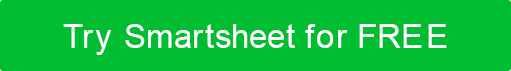 MODÈLE DE BRIEF DE CONCEPTION DE MARQUE	CLIENTCAMPAGNEÉLÉMENTSOBJECTIFPUBLIC CIBLERESSOURCES ET BUDGETATTITUDEMESSAGECANAUX DE COMMERCIALISATIONEN OUTRECOMMENTAIRES ET APPROBATIONNOM DE LA CAMPAGNECLIENT NOMMARQUEPRODUIT / SERVICE COORDONNÉES COORDONNÉES COORDONNÉES COORDONNÉESNOMTÉLÉPHONEMESSAGERIE ÉLECTRONIQUEADRESSE POSTALE INFORMATIONS SUR LE DOCUMENT INFORMATIONS SUR LE DOCUMENT INFORMATIONS SUR LE DOCUMENT INFORMATIONS SUR LE DOCUMENTDATEAUTEUR| OBJET  pourquoi?| OPPORTUNITÉS  l'impact ultime?Quels sont les éléments fondamentaux de la campagne ?Qu'est-ce que la campagne permet d'accomplir?| CIBLE DE LA CAMPAGNE  qui essayons-nous d'atteindre?| CIBLE DE LA MARQUE  à qui la marque s'adresse-t-elle ?RESSOURCEDESCRIPTIONBUDGETGensOutilsAutreAutre| DE TON DE CAMPAGNE  Quels traits essayons-nous de transmettre?| DE PERSONNALITÉ DE MARQUE  Quelles caractéristiques définissent la marque ?LA | À EMPORTER  Quelle est l'idée clé à retenir?SLOGAN |  copie préparée, mots clés ou thèmeCANALBUTCHRONOLOGIEMédias sociauxMessagerie électroniqueAutreAutreInclure toute information critique supplémentaireNOM ET TITRE DU CONTACT CLIENTCOMMENTAIRESDATESIGNATUREDÉMENTITous les articles, modèles ou informations fournis par Smartsheet sur le site Web sont fournis à titre de référence uniquement. Bien que nous nous efforcions de maintenir les informations à jour et correctes, nous ne faisons aucune déclaration ou garantie d'aucune sorte, expresse ou implicite, quant à l'exhaustivité, l'exactitude, la fiabilité, la pertinence ou la disponibilité en ce qui concerne le site Web ou les informations, articles, modèles ou graphiques connexes contenus sur le site Web. Toute confiance que vous accordez à ces informations est donc strictement à vos propres risques.